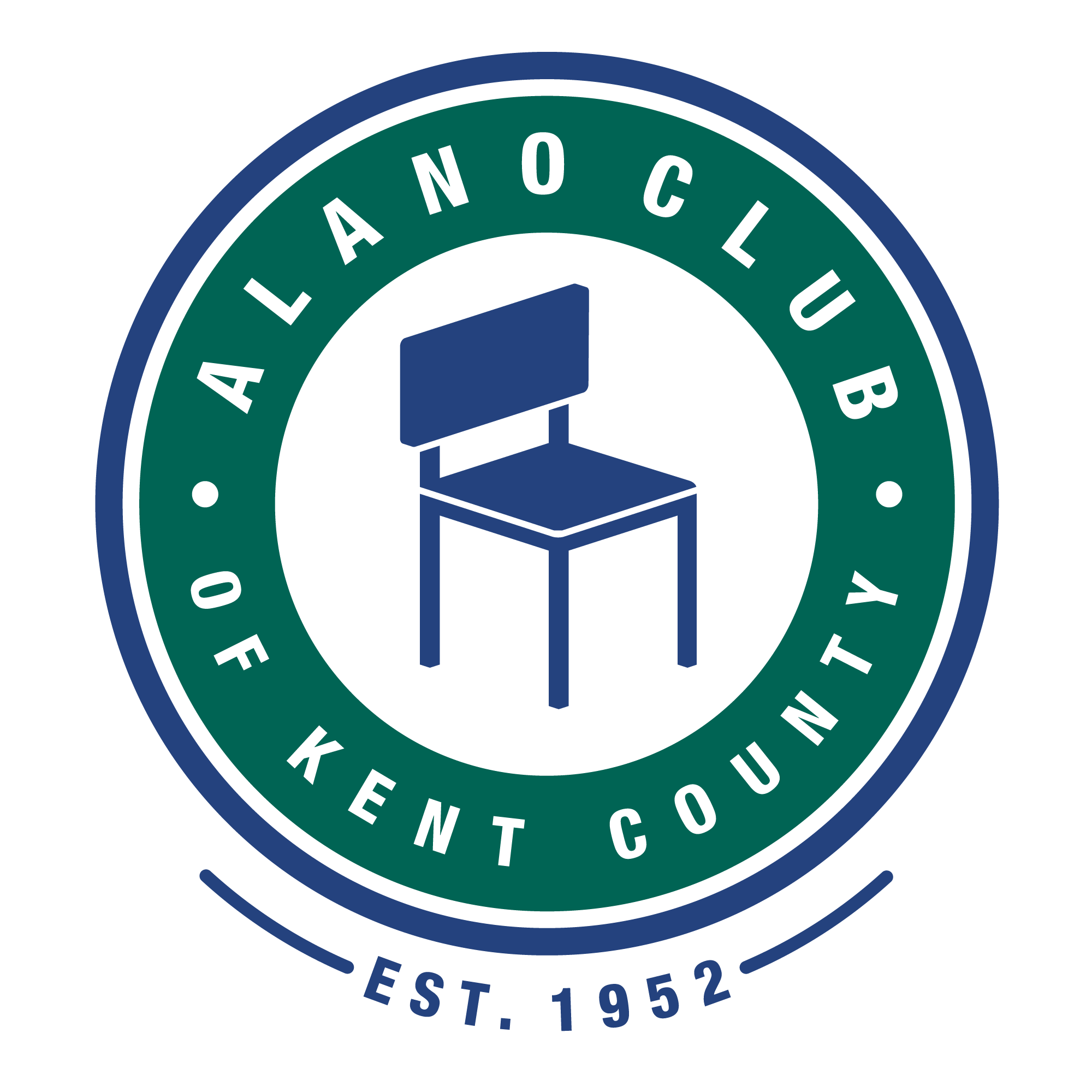 Meeting Date: 10/19/2021Meeting Start: 5:45PMMeeting Finish: 7:30PMSubject: Scheduled Board MeetingLocation: North Alano Club – Room 2Prepared By: Ken DeryloAttending: Elisha Ash (Chair), Brad Rose (Vice Chair), Maggie Stalker, Ken Derlyo (Secretary), Amelia Mueller (Treasurer) and Lisa Derr (Executive Director)Absent: Brent Doornbos, Mike Baker, Lauren Frazier, James Berg, Erica EldredPlease Note:  There were not enough board members present to form a quorum. Meeting Called To OrderElisha called the meeting to order at 5:45pm and asked for a moment of silence followed by the Serenity Pray.Minutes Approval of the 8/17/21 MeetingApproval of the minutes was tabled.  Ken said he would send them out to the board and ask them to approve. (Minutes have been approved by the board.)Financial Review Lisa presented the latest financial (Profit & Loss) statement for August and September.  Lisa pointed out that food lost $351.15 which was a significant improvement since the last report.  The staff will continue to work to make food profitable. Because there was no quorum the approval of the financial report was tabled until the next board meeting.Annual BudgetLisa and Amelia continue to work on the annual budget. Hopefully this will be ready for approval by the December meeting. Bylaws UpdateMaggie mentioned that the bylaw rewrite .was still not complete but she expected to have them finished by the next board meeting.Gala UpdateLisa gave an update on the Gala that included a financial statement. The statement showed that there was a net gain of $18.332.96.  The question of the ticket price increase was also discussed, and it was mentioned that the increase was due to cost increases for the event. It was also mentioned that not having a plated dinner was due to staffing issues at GVSU.Posting Financials on the WebsiteAmelia and Lisa will meet to discuss a format for posting the financial statement on the club website.New Staff MemberLisa mentioned that Tim started on August 31 and his probation period will be up on November 30. Lisa mentioned that he is working out very well and would like to put him on salary. In addition to his fund raising activities, Tim will begin to input room rent in Kindful. This will start in January.  Brad Rose stated that he will look into exporting Xcel into Kindful as this could save some time.Annual Membership MeetingThe annual membership meeting is scheduled on November 13, 2021 from 1:30 – 3:00 pm and will include the annual election.  It was pointed out that there is one opening on the board and that nominations would be closed on October 23.Membership DriveA membership drive will be held after the Annual Membership Meeting.Town Hall MeetingThe Town Hall Meeting was briefly discussed and included an overview of what was brought up by Leonard M., Michelle B. and Hailey.  (Please see the Town Hall Meeting recap.)Exit InterviewsOf the exit interviews that were requested only Nick S. replied. Improved TransparencyNot much discussed on this topic.  It will remain on future meeting agendas.Meeting adjourned at 7:30 pm.Next meeting is scheduled for December 21, 2021 at the North Alano Club 5:30 – 7:30 pm.